English pictures for Tuesday and Wednesday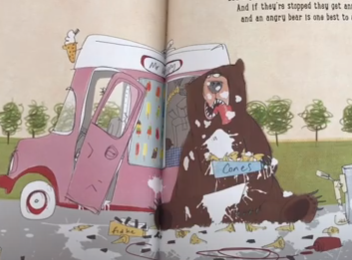 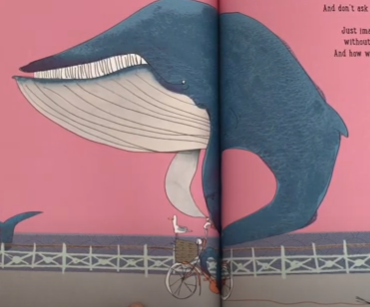 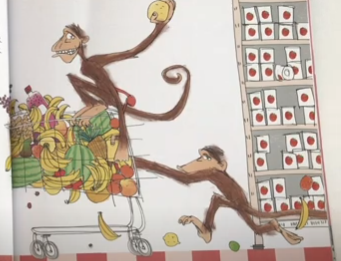 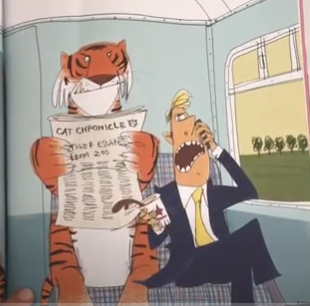 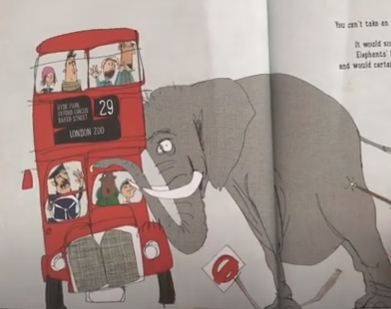 